Idea goes Lab  (Súťaž inovatívnych myšlienok)Si kreatívny?Máš dobrý nápad?Ale nedostatok zdrojov na to, aby bol uvedený do praxe?S projektom Smart>Net máš teraz výnimočnú šancu ho zrealizovať!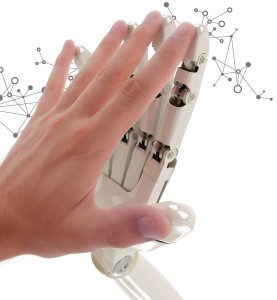 Máš nápad?Vítané sú všetky idey, týkajúce sa materiálovej efektívnosti, nových materiálov a takisto spájajúcich materiálov, ktoré sú:Prelomové a ambiciózne. Inovácie sa môžu vzťahovať na procesy, produkty alebo na riešenia v nových kontextoch.Efektívne. Tvoja myšlienka by mala mať významný vplyv na dodávateľské reťazce spoločností.Udržateľný a vhodný pre budúcnosť. Smart>Net Ti pomôže urobiť prvé kroky k realizácii tvojho nápadu.Zaregistruj svoju žiadosť teraz!Vítaní sú všetci študenti a mladí výskumníci, ktorí sú:Ambiciózni a nadšení,Orientovaní na vysoký výkon,Otvorení novým myšlienkam,Komunikatívni,A hľadajú pomoc pri realizovaní svojich nápadov.Zaujalo ťa to?Prihlášky treba zaslať do 30. novembra 2013. Porota následne vyberie víťaza, ktorý bude realizovať svoj nápad a bude úzko spolupracovať so zainteresovanými spoločnostami a výskumnými inštitúciami v rámci Smart Innovation Lab s cieľom ďalej rozvíjať svoju myšlienku a urobiť prvé kroky smerujúce k jej realizácii.ASvoje nápady posielajte sem!(Prihlásiť sa môžu jednotlivci aj skupiny)V prípade akýchkoľvek otázok nás prosím kontaktujte  mailom!